Mrs Harding (SENDCo) holds the National Award for Special Education Needs. She attends Local Authority meetings and other training to keep up to date with any legislative changes or the most up to date practice and provision.  The school has a School Improvement Development plan which includes identified training needs.Most members of staff have received training to support children with additional needs within the classroom, including children with specific learning difficulties.  Some support staff have received additional training on ways to support children with speech and language difficulties. Staff regularly attend specific training programmes run by the Learning Support Service.  All staff receive training in managing medical needs and conditions and safeguarding.We are a ‘learning community’ and many members of staff are currently involved in a range of further learning including:National Professional QualificationsTraining around certain SEND needs (two staff hold level 3 qualifications in working with children with autism)ELKLAN speech and language training – several people in school have completed training recentlyEmotional well-being – we have a trained ELSA (Emotional Literacy Support Assistant)Staff member’s own particular interests including autism, Makaton, Tourette’s Syndrome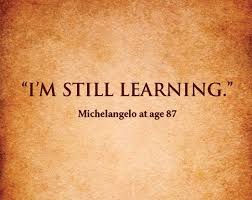 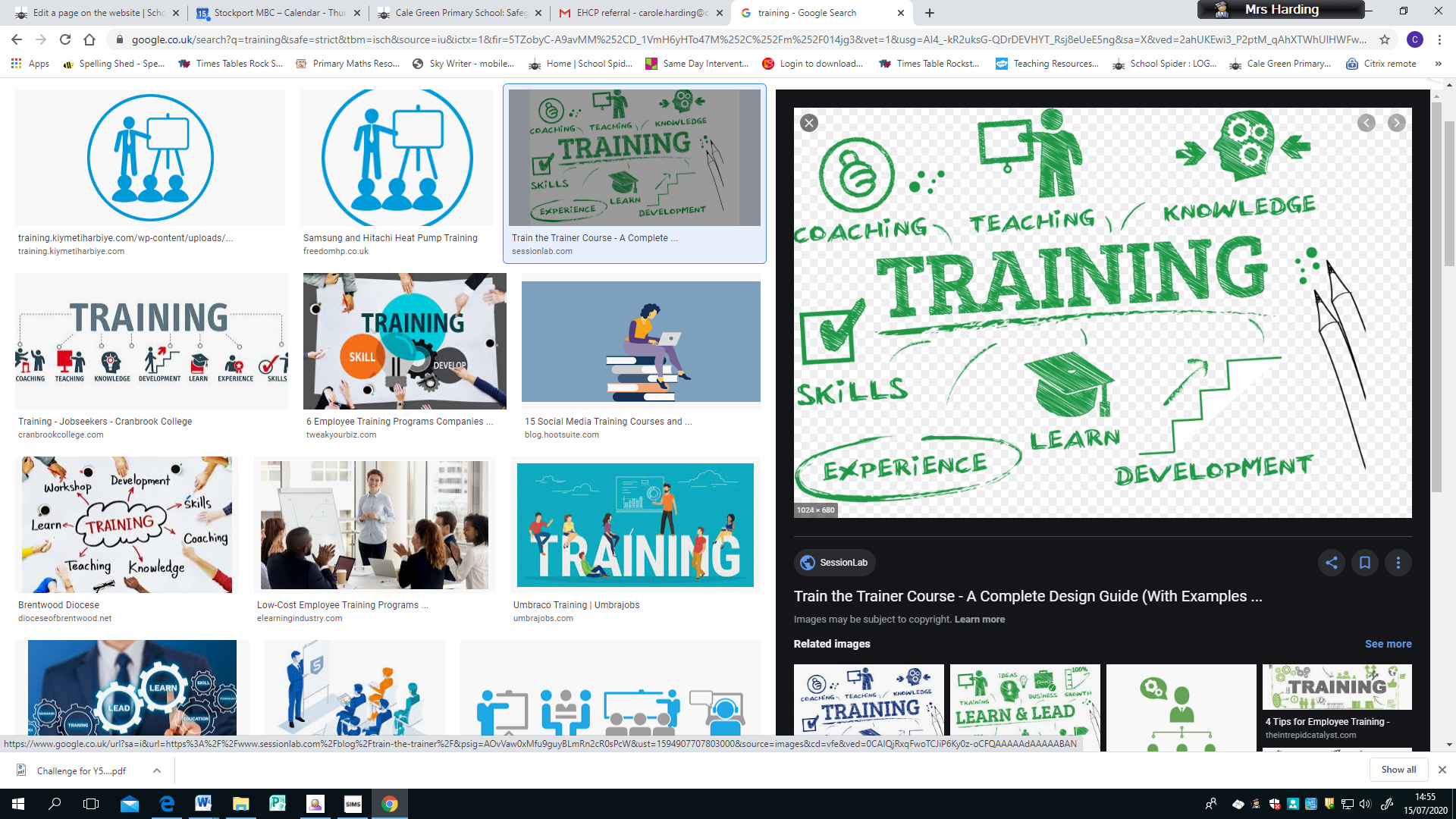 What training has the staff supporting children and young people with SEND had or are having?